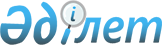 О внесении дополнения в постановление Правительства Республики Казахстан от 9 сентября 2003 года N 912Постановление Правительства Республики Казахстан от 31 декабря 2003 года N 1373      Правительство Республики Казахстан постановляет: 

      1. Внести в постановление  Правительства Республики Казахстан от 9 сентября 2003 года N 912 "Некоторые вопросы закрытого акционерного общества "Продовольственная контрактная корпорация" следующее дополнение: 

      пункт 1 дополнить словами ", "Хлебная база N 7". 

      2. Настоящее постановление вступает в силу со дня подписания.       Премьер-Министр 

      Республики Казахстан 
					© 2012. РГП на ПХВ «Институт законодательства и правовой информации Республики Казахстан» Министерства юстиции Республики Казахстан
				